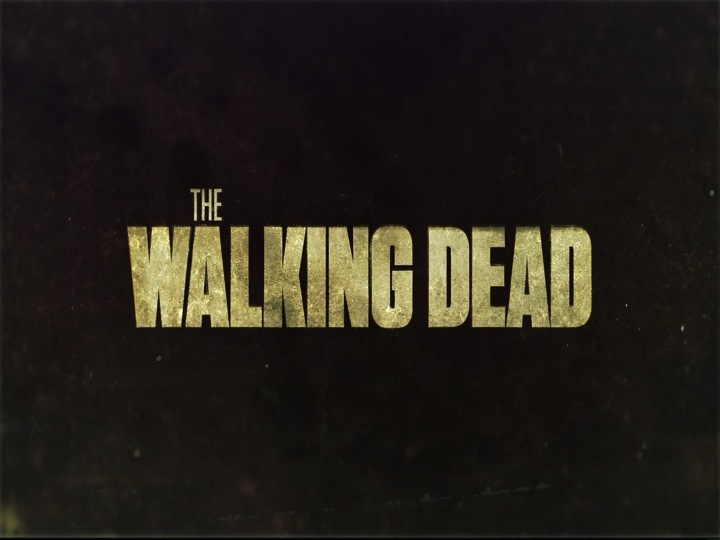 DEAD ALREADY11 This is the message you have heard from the beginning: We should love one another. 14 If we love our Christian brothers and sisters, it proves that we have passed from death to life. But a person who has no love is still dead. 16 We know what real love is because Jesus gave up his life for us. So we also ought to give up our lives for our brothers and sisters. 17 If someone has enough money to live well and sees a brother or sister in need but shows no compassion—how can God’s love be in that person? 18 Dear children, let’s not merely say that we love each other; let us show the truth by our actions. 19 Our actions will show that we belong to the truth, so we will be confident when we stand before God. 20 Even if we feel guilty, God is greater than our feelings, and he knows everything.  1 John 3:11,14,16-20For all have sinned; all fall short of God's glorious standard.   ROMANS 3:23JESUS SAVED ME ON PURPOSE, FOR PURPOSE.For the Son of Man came to seek and save those who are lost.”  LUKE 19:10GETTING ON MY MARK REQUIRES FAITH; LIVING ON MY MARK REQUIRES AN ALL-OUT, WHOLE-HEART, TOTAL-LIFE SURRENDER.No, O people, the LORD has already told you what is good, and this is what he requires: to do what is right, to love mercy, and to walk humbly with your God.  MICAH 6:8BEING A CHRISTIAN, A FOLLOWER OF CHRIST, REQUIRES MORE THAN A PERSONAL AND TRANSFORMING RELATIONSHIP WITH GOD.  IT ALSO ENTAILS A PUBLIC AND TRANSFORMING RELATIONSHIP WITH THE WORLD.So you see, it isn't enough just to have faith. Faith that doesn't show itself by good deeds is no faith at all it is dead and useless.  James 2:17THE RELATIONSHIP THAT JESUS RESTORES BETWEEN US AND GOD THROUGH HIS DEATH AND RESURRECTION ISN’T JUST FOR “ANOTHER” LIFE, BUT FOR “THIS” LIFE.LIFE IS SHORT. DON’T WASTE IT.  DON’T HOARD IT SPEND IT.“What sorrow awaits you teachers of religious law and you Pharisees. Hypocrites! For you are careful to tithe even the tiniest income from your herb gardens, but you ignore the more important aspects of the law—justice, mercy, and faith. You should tithe, yes, but do not neglect the more important things.  Matthew 23:23THE MOMENT I SHIFT MY FOCUS AWAY FROM MYSELF AND MY NEEDS AND ONTO THE NEEDS OF THE PEOPLE AROUND ME, THAT IS WHEN I TRULY EXPERIENCE LIFE.ON THE OTHER SIDE OF SACRIFICE IS ALWAYS BLESSING.